MISSISSIPPI VALLEY STATE UNIVERSITY                       SPRING 2017	                  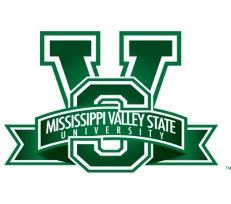 							                       Online Courses( January 9, 2017-May 5, 2017 )CRN#CRN#CRSE#SECSECCOURSE NAMECOURSE NAMEINSTRUCTORINSTRUCTORCREDITSCREDITS( BUSINESS )( BUSINESS )( BUSINESS )( BUSINESS )( BUSINESS )( BUSINESS )( BUSINESS )( BUSINESS )( BUSINESS )( BUSINESS )( BUSINESS )2042920429AC 222E01E01Managerial AccountingManagerial AccountingSimmsSimms332043020430AC 325E01E01Governmental AccountingGovernmental AccountingSandersSanders332043120431AC 404E01E01Fraud ExamFraud ExamBarnesBarnes332043220432BA 204E01E01Computer Application in Business IIComputer Application in Business IIBryantBryant332033020330BA 315E01E01Human Resource ManagementHuman Resource ManagementSimmsSimms332041520415BA 320HE1HE1Business CommunicationsBusiness CommunicationsBryantBryant332033220332BA 321E01E01Personal FinancePersonal FinanceRajanikanthRajanikanth332033520335BA 343E01E01Principles of MarketingPrinciples of MarketingShepherdShepherd332033820338BA 372E01E01Business Law IIBusiness Law IIBrownBrown332041920419BA 430HE1HE1Management Information SystemsManagement Information SystemsBryantBryant332034420344BA 612E01E01Management & Org Design TheoryManagement & Org Design TheoryWarrenWarren332034320343BA 622E01E01Managerial Accounting AnalysisManagerial Accounting AnalysisBarnesBarnes332034520345BA 624E01E01Financial ManagementFinancial ManagementLeeLee332034620346BA 626E01E01Advance Topics in Corporate FinanceAdvance Topics in Corporate FinanceKimKim332034720347BA 633E01E01Investment StrategyInvestment StrategyKimKim332034820348BA 634E01E01Marketing ManagementMarketing ManagementShepherdShepherd332034920349BA 642E01E01Operational ManagementOperational ManagementChowdhuryChowdhury332035920359BA 645E01E01Information Technology ManagementInformation Technology ManagementChowdhuryChowdhury332036520365BA 652E01E01Bus Law, Ethics and Dispute ResolutionBus Law, Ethics and Dispute ResolutionShepherdShepherd332037320373BA 655E01E01Strategic ManagementStrategic ManagementWarrenWarren332037420374BA 660E01E01Independent ResearchIndependent ResearchKimKim33( CRIMINAL JUSTICE )( CRIMINAL JUSTICE )( CRIMINAL JUSTICE )( CRIMINAL JUSTICE )( CRIMINAL JUSTICE )( CRIMINAL JUSTICE )( CRIMINAL JUSTICE )( CRIMINAL JUSTICE )( CRIMINAL JUSTICE )( CRIMINAL JUSTICE )( CRIMINAL JUSTICE )2051120511CJ 391E01E01Introduction to CypercrimeIntroduction to CypercrimeSimpsonSimpson332051320513CJ 394E01E01TerrorismTerrorismSimpsonSimpson332044020440CJ 550E01E01Criminal Justice System-An OverviewCriminal Justice System-An OverviewCobbsCobbs332044120441CJ 560E01E01Seminar in Criminological TheorySeminar in Criminological TheoryElechiElechi332044420444CJ 562E01E01Seminar in Juvenile DelinquencySeminar in Juvenile DelinquencyMorris-FrancisMorris-Francis332044620446CJ 567E01E01Administration & Management in CJAdministration & Management in CJAmadiAmadi332044820448CJ 590E01E01Comparative Criminal JusticeComparative Criminal JusticeLiuLiu332045020450CJ 597E01E01Seminar in TerrorismSeminar in TerrorismLiuLiu332045320453CJ 615E01E01Advanced Research MethodsAdvanced Research MethodsElechiElechi332045520455CJ 620E01E01Seminar in Criminal Law/ProceduresSeminar in Criminal Law/ProceduresLiuLiu33( EDUCATION )( EDUCATION )( EDUCATION )( EDUCATION )( EDUCATION )( EDUCATION )( EDUCATION )( EDUCATION )( EDUCATION )( EDUCATION )( EDUCATION )2056520565EC305E01E01Data Analysis Assessment & EvaluationData Analysis Assessment & EvaluationBanksBanks332057420574EC 314E01E01Day Care ProcedureDay Care ProcedureWoodsWoods332057620576EC 316E01E01Guidance & Management Learning EnvGuidance & Management Learning EnvBoydBoyd332058220582EC 402E01E01Science and NumbersScience and NumbersBanksBanks33 ( HEALTH, PHYSICAL EDUCATION & RECREATION ) ( HEALTH, PHYSICAL EDUCATION & RECREATION ) ( HEALTH, PHYSICAL EDUCATION & RECREATION ) ( HEALTH, PHYSICAL EDUCATION & RECREATION ) ( HEALTH, PHYSICAL EDUCATION & RECREATION ) ( HEALTH, PHYSICAL EDUCATION & RECREATION ) ( HEALTH, PHYSICAL EDUCATION & RECREATION ) ( HEALTH, PHYSICAL EDUCATION & RECREATION ) ( HEALTH, PHYSICAL EDUCATION & RECREATION ) ( HEALTH, PHYSICAL EDUCATION & RECREATION ) ( HEALTH, PHYSICAL EDUCATION & RECREATION )2064020640PED 502HE1HE1Sports Finance & EconomicsSports Finance & EconomicsTBATBA332065520655PED 522E01E01Global Sport Brand ManagementGlobal Sport Brand ManagementTBATBA33( MASS COMMUNICATIONS )( MASS COMMUNICATIONS )( MASS COMMUNICATIONS )( MASS COMMUNICATIONS )( MASS COMMUNICATIONS )( MASS COMMUNICATIONS )( MASS COMMUNICATIONS )( MASS COMMUNICATIONS )( MASS COMMUNICATIONS )( MASS COMMUNICATIONS )( MASS COMMUNICATIONS )20688MC 325MC 325MC 325E01E01Introduction to Mass CommunicationWilliamsWilliamsWilliams320703MC 330MC 330MC 330E01E01Mass Comm  Processes & EffectsWilliamsWilliamsWilliams320696MC 340MC 340MC 340E01E01Advanced News Reporting & WritingWilliamsWilliamsWilliams320709MC 400MC 400MC 400E01E01Principles of AdvertisingJossellJossellJossell320739MJ 510MJ 510MJ 510E01E01Mass Communication TheoryAdedinAdedinAdedin320687SP 201SP 201SP 201E01E01Fundamental of Public SpeakingBowdenBowdenBowden320731SP 201SP 201SP 201E02E02Fundamental of Public SpeakingTBATBATBA320717SP 340SP 340SP 340E01E01Issues in Comm: Gender & EthnicityBowdenBowdenBowden320704SP 400SP 400SP 400E01E01Advanced Public SpeakingBaymonBaymonBaymon320712SP 405SP 405SP 405E01E01Business &Professional CommunicationBaymonBaymonBaymon320700SP 410SP 410SP 410E01E01Interpersonal CommunicationSpannSpannSpann320702SP 435SP 435SP 435E01E01Organizational CommunicationGordonGordonGordon320732SP 440SP 440SP 440E01E01Intercultural CommunicationSpannSpannSpann3 ( MATHEMATICS, COMPUTER & INFORMATION SYSTEMS ) ( MATHEMATICS, COMPUTER & INFORMATION SYSTEMS ) ( MATHEMATICS, COMPUTER & INFORMATION SYSTEMS ) ( MATHEMATICS, COMPUTER & INFORMATION SYSTEMS ) ( MATHEMATICS, COMPUTER & INFORMATION SYSTEMS ) ( MATHEMATICS, COMPUTER & INFORMATION SYSTEMS ) ( MATHEMATICS, COMPUTER & INFORMATION SYSTEMS ) ( MATHEMATICS, COMPUTER & INFORMATION SYSTEMS ) ( MATHEMATICS, COMPUTER & INFORMATION SYSTEMS ) ( MATHEMATICS, COMPUTER & INFORMATION SYSTEMS ) ( MATHEMATICS, COMPUTER & INFORMATION SYSTEMS )20329CS 111CS 111CS 111E01E01Introduction to Data ProcessingWhiteWhiteWhite320331CS 111CS 111CS 111E02E02Introduction to Data ProcessingReynoldsReynoldsReynolds320378MA100BMA100BMA100BE01E01Intermediate AlgebraWuWuWu320387MA 111MA 111MA 111E01E01College AlgebraStevensStevensStevens320357MA 302MA 302MA 302HE1HE1Elementary Statistics  (M/11:00-12:15)GarnerGarnerGarner3( NATURAL SCIENCE & ENVIRONMENTAL HEALTH )( NATURAL SCIENCE & ENVIRONMENTAL HEALTH )( NATURAL SCIENCE & ENVIRONMENTAL HEALTH )( NATURAL SCIENCE & ENVIRONMENTAL HEALTH )( NATURAL SCIENCE & ENVIRONMENTAL HEALTH )( NATURAL SCIENCE & ENVIRONMENTAL HEALTH )( NATURAL SCIENCE & ENVIRONMENTAL HEALTH )( NATURAL SCIENCE & ENVIRONMENTAL HEALTH )( NATURAL SCIENCE & ENVIRONMENTAL HEALTH )( NATURAL SCIENCE & ENVIRONMENTAL HEALTH )( NATURAL SCIENCE & ENVIRONMENTAL HEALTH )20039BI 112BI 112BI 112HE2HE2General Biology II   ( MWF  /11-11:50 )PandePandePande320046BI 302BI 302BI 302HE1HE1Physiology   (MWF /9-9:50)BeechamBeechamBeecham320047BI 302BI 302BI 302HE2HE2Physiology   (MWF /10-10:50)BeechamBeechamBeecham320091BI 410BI 410BI 410HE1HE1Cell Biology   ( MWF  / 9-9:50 )PandePandePande320099BI 431BI 431BI 431E01E01Aquatic BiologyBeechamBeechamBeecham320102BI 431LBI 431LBI 431LE01E01Aquatic Biology LabBeechamBeechamBeecham320165EH 451EH 451EH 451E01E01Environmental ToxicologyDugoDugoDugo320180EH 540EH 540EH 540E01E01Principles of Air PollutionTBATBATBA320182EH 547EH 547EH 547E01E01Environmental ToxicologyDugoDugoDugo320282SC 152SC 152SC 152E05E05Survey of Biological Science IIPandePandePande3( ORGANIZATIONAL MANAGEMENT )( ORGANIZATIONAL MANAGEMENT )( ORGANIZATIONAL MANAGEMENT )( ORGANIZATIONAL MANAGEMENT )( ORGANIZATIONAL MANAGEMENT )( ORGANIZATIONAL MANAGEMENT )( ORGANIZATIONAL MANAGEMENT )( ORGANIZATIONAL MANAGEMENT )( ORGANIZATIONAL MANAGEMENT )( ORGANIZATIONAL MANAGEMENT )( ORGANIZATIONAL MANAGEMENT )20293OMP310OMP310OMP310E01E01The Adult JourneyGosaGosaGosa320393OMP320OMP320OMP320E01E01Group and Team DynamicsTBATBATBA320394OMP330OMP330OMP330E01E01Organizational BehaviorTBATBATBA320395OMP340OMP340OMP340E01E01Organizational CommunicationsGosaGosaGosa320396OMP350OMP350OMP350E01E01Economics for ManagersLeeLeeLee320397OMP360OMP360OMP360E01E01Management PrinciplesSimmsSimmsSimms320398OMP370OMP370OMP370E01E01Accounting for ManagersHammondHammondHammond320399OMP380OMP380OMP380E01E01Human Resource ManagementSimmsSimmsSimms320400OMP450OMP450OMP450E01E01Global BusinessEldersEldersElders320401OMP460OMP460OMP460E01E01Strategic PlanningWarrenWarrenWarren320402OMP470OMP470OMP470E01E01Research Methods & StatsChowdhuryChowdhuryChowdhury320403OMP480OMP480OMP480E01E01Senior ProjectSandersSandersSanders3( SOCIAL SCIENCE )( SOCIAL SCIENCE )( SOCIAL SCIENCE )( SOCIAL SCIENCE )( SOCIAL SCIENCE )( SOCIAL SCIENCE )( SOCIAL SCIENCE )( SOCIAL SCIENCE )( SOCIAL SCIENCE )( SOCIAL SCIENCE )( SOCIAL SCIENCE )20010HI 101HI 101HI 101E01E01World History to 1500ReuberReuberReuber320009HI 101HI 101HI 101HE1HE1World History to 1500       (MWF /3-3:50)    ReuberReuberReuber320002HI 102HI 102HI 102E01E01World History after 1500GreenGreenGreen320005HI 201HI 201HI 201E01E01Early US HistoryTurnipseedTurnipseedTurnipseed320008HI 201HI 201HI 201E02E02Early US HistoryCopelandCopelandCopeland320006HI 201HI 201HI 201HE1HE1Early US History     (MWF /1-1:50)TurnipseedTurnipseedTurnipseed320011HI 202HI 202HI 202HE1HE1Modern US History     (MWF /4-4:50)             ReuberReuberReuber320007HI 202HI 202HI 202HE2HE2Modern US History (MWF / 11-11:50 )TurnipseedTurnipseedTurnipseed320003HI 215HI 215HI 215HE1HE1Afro American History (TR / 2:25-3:40)GreenGreenGreen320646PS 216PS 216PS 216E01E01State & Local GovernmentEvansEvansEvans320642PA 101PA 101PA 101E01E01Introduction to Public AdministrationEvansEvansEvans320013RP 505RP 505RP 505E01E01Economic Analysis of State & Local GovernmentMushiMushiMushi320668SO 211SO 211SO 211E01E01Introduction to SociologyRashRashRash320666SO 212SO 212SO 212E01E01Social ProblemsRashRashRash320664SO 213SO 213SO 213E01E01Social PsychologyBradfordBradfordBradford3( SOCIAL WORK )( SOCIAL WORK )( SOCIAL WORK )( SOCIAL WORK )( SOCIAL WORK )( SOCIAL WORK )( SOCIAL WORK )( SOCIAL WORK )( SOCIAL WORK )( SOCIAL WORK )( SOCIAL WORK )20563SW 307SW 307SW 307HE1HE1Issues of Div & Social Justice (TR/ 3:50-5:05)Issues of Div & Social Justice (TR/ 3:50-5:05)FullerFuller320570SW 327SW 327SW 327E01E01Human Behavior in Social Environment IIHuman Behavior in Social Environment IILacyLacy320594SW 402SW 402SW 402E01E01Behavioral Problems of ChildrenBehavioral Problems of ChildrenHammondHammond320577SW 409SW 409SW 409HE1HE1Methods of SW Research (M /2-4:40)Methods of SW Research (M /2-4:40)VenturiniVenturini320593SW 420SW 420SW 420HE1HE1Methods of SW Practice III  ( MWF /11-11:50 )Methods of SW Practice III  ( MWF /11-11:50 )VenturiniVenturini320597SW 436SW 436SW 436HE1HE1Field Practicum  (MWRF /8-5)Field Practicum  (MWRF /8-5)CeasarCeasar320599SW 437SW 437SW 437HE1HE1Integration Seminar  (M / 9-10:40 )Integration Seminar  (M / 9-10:40 )FullerFuller320601SW 437SW 437SW 437HE2HE2Integration Seminar  (M / 1-2:40 )Integration Seminar  (M / 1-2:40 )FullerFuller320589SW 491SW 491SW 491HE1HE1Pre Field Seminar  ( W / 2-2:50 )Pre Field Seminar  ( W / 2-2:50 )LacyLacy320607SW 521SW 521SW 521HE1HE1Human Behavior in Social Env III   (M/6-8:40)Human Behavior in Social Env III   (M/6-8:40) Newsome Newsome320609SW 540SW 540SW 540E01E01Diversity-Micro Mezzo & MacroDiversity-Micro Mezzo & MacroHoqueHoque320610SW 600SW 600SW 600HE1HE1Social Work Practice with Child  ( M / 6-8:40 )Social Work Practice with Child  ( M / 6-8:40 )WalkerWalker320619SW 610SW 610SW 610HE1HE1Family & Child Welfare Policy   (R /6-8:40)Family & Child Welfare Policy   (R /6-8:40)Honroe-CollinsHonroe-Collins320620SW 620SW 620SW 620HE1HE1Rural Social Work   (W / 6-8:40 )Rural Social Work   (W / 6-8:40 )NewsomeNewsome3